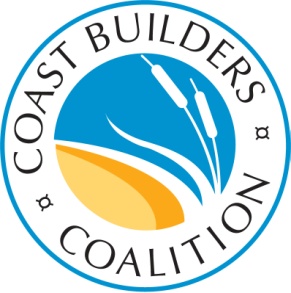 Full Member Benefits - $5,000 per yearGOVERNMENT LIAISON/ADVOCACY – Opportunity to sit on board of directors and set direction and policy of groupACCESS –  Invitation to all CBC meetings and events including 8-10 meetings annually with top local, state and federal officials involved in coastal issuesINTELLIGENCE – Monthly newsletter along with email updates on hot topicsCOLLABORATION – Opportunity to be an industry rep on behalf of the Coast Builders Coalition at various events and meetings with NGOs, academics and government officialsBUSINESS DEVELOPMENT – Networking at all of the Coast Builders Coalition’s events; recognition in CBC publicationsAssociate Member Benefits - $1,000 per yearACCESS/BUSINESS DEVELOPMENT – Invitation to annual meeting and CBC legislative day; recognition as associate member in CBC publicationsINTELLIGENCE – Receipt of monthly e-blasts